                                                   KOLIKO JE SATI ?                                                                                    Stanislav Femenić                                                                                                   3.Koliko je sati?                                                                       Ku-kuk! Ku-kuk! Ku- kuk!Pita svraka miša.                                                                  Kukavica kuka.Ne znam , znam da danas                                                  Čemu oko satajoš ne pada kiša.                                                                   ovolika buka   ?                                                                                            4.Koliko je sati'                                                                          Usred neba vedraPita svraka   raka.                                                                  Sunčev sat se zlati.Ne mogu ti reći ,                                                                    pogledaj i znat ćešmoram baru prijeći.                                                              koliko je sati.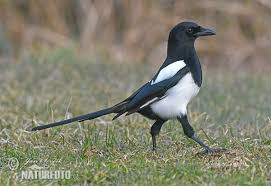 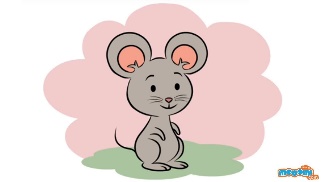 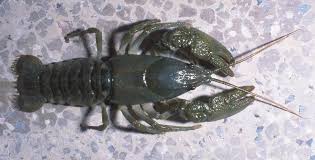 Svraka                                                     miš                                              rak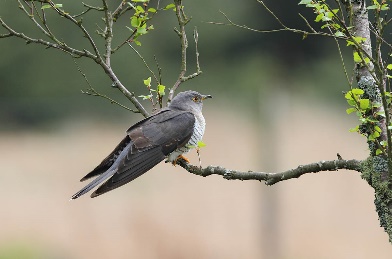 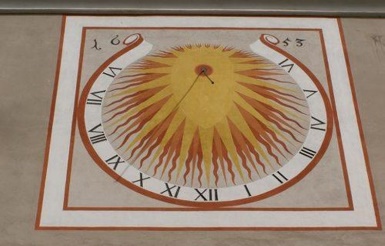 Kukavica                                                          sunčani sat